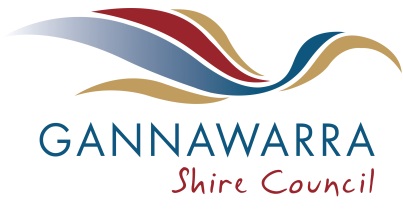 COMMUNITY AMENITYLOCAL LAW NO. 1Part 7  Section 59 - CollectionsAPPLICATION FOR PERMITCOMMUNITY AMENITYLOCAL LAW NO. 1Part 7  Section 59 - CollectionsAPPLICATION FOR PERMITCOMMUNITY AMENITYLOCAL LAW NO. 1Part 7  Section 59 - CollectionsAPPLICATION FOR PERMITCOMMUNITY AMENITYLOCAL LAW NO. 1Part 7  Section 59 - CollectionsAPPLICATION FOR PERMITCOMMUNITY AMENITYLOCAL LAW NO. 1Part 7  Section 59 - CollectionsAPPLICATION FOR PERMITCOMMUNITY AMENITYLOCAL LAW NO. 1Part 7  Section 59 - CollectionsAPPLICATION FOR PERMITCOMMUNITY AMENITYLOCAL LAW NO. 1Part 7  Section 59 - CollectionsAPPLICATION FOR PERMITCOMMUNITY AMENITYLOCAL LAW NO. 1Part 7  Section 59 - CollectionsAPPLICATION FOR PERMITCOMMUNITY AMENITYLOCAL LAW NO. 1Part 7  Section 59 - CollectionsAPPLICATION FOR PERMITCOMMUNITY AMENITYLOCAL LAW NO. 1Part 7  Section 59 - CollectionsAPPLICATION FOR PERMITOrganisation Organisation Organisation Organisation Contact name Contact name Contact name Contact name Postal addressPostal addressPostal addressPostal addressResidential addressResidential addressResidential addressResidential addressTelephoneTelephoneTelephoneTelephoneFaxFaxFaxFaxFaxEmailEmailEmailEmailEmailI,(Name) (Name) (Name) (Name) (Name) (Name) (Name) (Name) (Name) (Name) (Name) (Name) (Name) (Name) (Name) wish to apply for a COLLECTIONS permitwish to apply for a COLLECTIONS permitwish to apply for a COLLECTIONS permitwish to apply for a COLLECTIONS permitwish to apply for a COLLECTIONS permitwish to apply for a COLLECTIONS permitwish to apply for a COLLECTIONS permitwish to apply for a COLLECTIONS permitwish to apply for a COLLECTIONS permitwish to apply for a COLLECTIONS permitwish to apply for a COLLECTIONS permitwish to apply for a COLLECTIONS permitwish to apply for a COLLECTIONS permitwish to apply for a COLLECTIONS permitwish to apply for a COLLECTIONS permitwish to apply for a COLLECTIONS permitI wish to be able toI wish to be able toI wish to be able toat this locationat this locationat this locationStart dateStart dateStart dateEnd dateEnd dateEnd date2019/2020 Fees & Charges2019/2020 Fees & Charges2019/2020 Fees & Charges2019/2020 Fees & Charges2019/2020 Fees & Charges2019/2020 Fees & Charges2019/2020 Fees & ChargesApplication feeApplication feeApplication feeApplication feeApplication feeApplication fee(Signed by applicant)(Signed by applicant)(Signed by applicant)(Signed by applicant)(Signed by applicant)(Signed by applicant)Permit FeePermit FeePermit FeePermit FeePermit FeePermit FeeRefer to Local Laws staff for information on feesRefer to Local Laws staff for information on feesRefer to Local Laws staff for information on feesRefer to Local Laws staff for information on feesRefer to Local Laws staff for information on feesRefer to Local Laws staff for information on feesRefer to Local Laws staff for information on fees(Date)(Date)(Date)(Date)(Date)(Date)CHECKLISTCHECKLISTCHECKLISTCHECKLISTCHECKLISTCHECKLISTDate PaidDate PaidApplication completed & signedApplication completed & signedApplication completed & signedApplication completed & signedReceipt No:Receipt No:Payment includedPayment includedPayment includedPayment includedInsurance – copy of current Certificate of Currency (to the value of no less than $10 million) attachedInsurance – copy of current Certificate of Currency (to the value of no less than $10 million) attachedInsurance – copy of current Certificate of Currency (to the value of no less than $10 million) attachedInsurance – copy of current Certificate of Currency (to the value of no less than $10 million) attachedCompleted forms and payment can be returned in person to 49 Victoria Street Kerang or 23 King Edward Street Cohuna, or by mailing to Gannawarra Shire Council • PO Box 287 • Kerang Victoria, 3579• Phone 5450 9333 •Completed forms and payment can be returned in person to 49 Victoria Street Kerang or 23 King Edward Street Cohuna, or by mailing to Gannawarra Shire Council • PO Box 287 • Kerang Victoria, 3579• Phone 5450 9333 •Completed forms and payment can be returned in person to 49 Victoria Street Kerang or 23 King Edward Street Cohuna, or by mailing to Gannawarra Shire Council • PO Box 287 • Kerang Victoria, 3579• Phone 5450 9333 •Completed forms and payment can be returned in person to 49 Victoria Street Kerang or 23 King Edward Street Cohuna, or by mailing to Gannawarra Shire Council • PO Box 287 • Kerang Victoria, 3579• Phone 5450 9333 •Completed forms and payment can be returned in person to 49 Victoria Street Kerang or 23 King Edward Street Cohuna, or by mailing to Gannawarra Shire Council • PO Box 287 • Kerang Victoria, 3579• Phone 5450 9333 •Completed forms and payment can be returned in person to 49 Victoria Street Kerang or 23 King Edward Street Cohuna, or by mailing to Gannawarra Shire Council • PO Box 287 • Kerang Victoria, 3579• Phone 5450 9333 •Completed forms and payment can be returned in person to 49 Victoria Street Kerang or 23 King Edward Street Cohuna, or by mailing to Gannawarra Shire Council • PO Box 287 • Kerang Victoria, 3579• Phone 5450 9333 •Completed forms and payment can be returned in person to 49 Victoria Street Kerang or 23 King Edward Street Cohuna, or by mailing to Gannawarra Shire Council • PO Box 287 • Kerang Victoria, 3579• Phone 5450 9333 •Completed forms and payment can be returned in person to 49 Victoria Street Kerang or 23 King Edward Street Cohuna, or by mailing to Gannawarra Shire Council • PO Box 287 • Kerang Victoria, 3579• Phone 5450 9333 •Completed forms and payment can be returned in person to 49 Victoria Street Kerang or 23 King Edward Street Cohuna, or by mailing to Gannawarra Shire Council • PO Box 287 • Kerang Victoria, 3579• Phone 5450 9333 •Completed forms and payment can be returned in person to 49 Victoria Street Kerang or 23 King Edward Street Cohuna, or by mailing to Gannawarra Shire Council • PO Box 287 • Kerang Victoria, 3579• Phone 5450 9333 •Completed forms and payment can be returned in person to 49 Victoria Street Kerang or 23 King Edward Street Cohuna, or by mailing to Gannawarra Shire Council • PO Box 287 • Kerang Victoria, 3579• Phone 5450 9333 •Completed forms and payment can be returned in person to 49 Victoria Street Kerang or 23 King Edward Street Cohuna, or by mailing to Gannawarra Shire Council • PO Box 287 • Kerang Victoria, 3579• Phone 5450 9333 •Completed forms and payment can be returned in person to 49 Victoria Street Kerang or 23 King Edward Street Cohuna, or by mailing to Gannawarra Shire Council • PO Box 287 • Kerang Victoria, 3579• Phone 5450 9333 •Completed forms and payment can be returned in person to 49 Victoria Street Kerang or 23 King Edward Street Cohuna, or by mailing to Gannawarra Shire Council • PO Box 287 • Kerang Victoria, 3579• Phone 5450 9333 •Completed forms and payment can be returned in person to 49 Victoria Street Kerang or 23 King Edward Street Cohuna, or by mailing to Gannawarra Shire Council • PO Box 287 • Kerang Victoria, 3579• Phone 5450 9333 •ADDITIONAL INFORMATIONADDITIONAL INFORMATIONADDITIONAL INFORMATIONADDITIONAL INFORMATIONADDITIONAL INFORMATIONADDITIONAL INFORMATIONADDITIONAL INFORMATIONADDITIONAL INFORMATIONADDITIONAL INFORMATIONADDITIONAL INFORMATIONADDITIONAL INFORMATIONADDITIONAL INFORMATIONADDITIONAL INFORMATIONADDITIONAL INFORMATIONADDITIONAL INFORMATIONADDITIONAL INFORMATIONPRIVACY NOTIFICATIONPlease note: Council collects your personal information for the purposes of processing your application for a permit. If you have any questions, concerns or complaints regarding privacy, please write to: Information Privacy Officer, Gannawarra Shire Council, , KERANG 3579. For a copy of Council's Privacy Policy please contact Council’s Customer Service Desk or email council@gannawarra.vic.gov.auPRIVACY NOTIFICATIONPlease note: Council collects your personal information for the purposes of processing your application for a permit. If you have any questions, concerns or complaints regarding privacy, please write to: Information Privacy Officer, Gannawarra Shire Council, , KERANG 3579. For a copy of Council's Privacy Policy please contact Council’s Customer Service Desk or email council@gannawarra.vic.gov.auPRIVACY NOTIFICATIONPlease note: Council collects your personal information for the purposes of processing your application for a permit. If you have any questions, concerns or complaints regarding privacy, please write to: Information Privacy Officer, Gannawarra Shire Council, , KERANG 3579. For a copy of Council's Privacy Policy please contact Council’s Customer Service Desk or email council@gannawarra.vic.gov.auPRIVACY NOTIFICATIONPlease note: Council collects your personal information for the purposes of processing your application for a permit. If you have any questions, concerns or complaints regarding privacy, please write to: Information Privacy Officer, Gannawarra Shire Council, , KERANG 3579. For a copy of Council's Privacy Policy please contact Council’s Customer Service Desk or email council@gannawarra.vic.gov.auPRIVACY NOTIFICATIONPlease note: Council collects your personal information for the purposes of processing your application for a permit. If you have any questions, concerns or complaints regarding privacy, please write to: Information Privacy Officer, Gannawarra Shire Council, , KERANG 3579. For a copy of Council's Privacy Policy please contact Council’s Customer Service Desk or email council@gannawarra.vic.gov.auPRIVACY NOTIFICATIONPlease note: Council collects your personal information for the purposes of processing your application for a permit. If you have any questions, concerns or complaints regarding privacy, please write to: Information Privacy Officer, Gannawarra Shire Council, , KERANG 3579. For a copy of Council's Privacy Policy please contact Council’s Customer Service Desk or email council@gannawarra.vic.gov.auPRIVACY NOTIFICATIONPlease note: Council collects your personal information for the purposes of processing your application for a permit. If you have any questions, concerns or complaints regarding privacy, please write to: Information Privacy Officer, Gannawarra Shire Council, , KERANG 3579. For a copy of Council's Privacy Policy please contact Council’s Customer Service Desk or email council@gannawarra.vic.gov.auPRIVACY NOTIFICATIONPlease note: Council collects your personal information for the purposes of processing your application for a permit. If you have any questions, concerns or complaints regarding privacy, please write to: Information Privacy Officer, Gannawarra Shire Council, , KERANG 3579. For a copy of Council's Privacy Policy please contact Council’s Customer Service Desk or email council@gannawarra.vic.gov.auPRIVACY NOTIFICATIONPlease note: Council collects your personal information for the purposes of processing your application for a permit. If you have any questions, concerns or complaints regarding privacy, please write to: Information Privacy Officer, Gannawarra Shire Council, , KERANG 3579. For a copy of Council's Privacy Policy please contact Council’s Customer Service Desk or email council@gannawarra.vic.gov.auPRIVACY NOTIFICATIONPlease note: Council collects your personal information for the purposes of processing your application for a permit. If you have any questions, concerns or complaints regarding privacy, please write to: Information Privacy Officer, Gannawarra Shire Council, , KERANG 3579. For a copy of Council's Privacy Policy please contact Council’s Customer Service Desk or email council@gannawarra.vic.gov.auPRIVACY NOTIFICATIONPlease note: Council collects your personal information for the purposes of processing your application for a permit. If you have any questions, concerns or complaints regarding privacy, please write to: Information Privacy Officer, Gannawarra Shire Council, , KERANG 3579. For a copy of Council's Privacy Policy please contact Council’s Customer Service Desk or email council@gannawarra.vic.gov.auPRIVACY NOTIFICATIONPlease note: Council collects your personal information for the purposes of processing your application for a permit. If you have any questions, concerns or complaints regarding privacy, please write to: Information Privacy Officer, Gannawarra Shire Council, , KERANG 3579. For a copy of Council's Privacy Policy please contact Council’s Customer Service Desk or email council@gannawarra.vic.gov.auPRIVACY NOTIFICATIONPlease note: Council collects your personal information for the purposes of processing your application for a permit. If you have any questions, concerns or complaints regarding privacy, please write to: Information Privacy Officer, Gannawarra Shire Council, , KERANG 3579. For a copy of Council's Privacy Policy please contact Council’s Customer Service Desk or email council@gannawarra.vic.gov.auPRIVACY NOTIFICATIONPlease note: Council collects your personal information for the purposes of processing your application for a permit. If you have any questions, concerns or complaints regarding privacy, please write to: Information Privacy Officer, Gannawarra Shire Council, , KERANG 3579. For a copy of Council's Privacy Policy please contact Council’s Customer Service Desk or email council@gannawarra.vic.gov.auPRIVACY NOTIFICATIONPlease note: Council collects your personal information for the purposes of processing your application for a permit. If you have any questions, concerns or complaints regarding privacy, please write to: Information Privacy Officer, Gannawarra Shire Council, , KERANG 3579. For a copy of Council's Privacy Policy please contact Council’s Customer Service Desk or email council@gannawarra.vic.gov.auPRIVACY NOTIFICATIONPlease note: Council collects your personal information for the purposes of processing your application for a permit. If you have any questions, concerns or complaints regarding privacy, please write to: Information Privacy Officer, Gannawarra Shire Council, , KERANG 3579. For a copy of Council's Privacy Policy please contact Council’s Customer Service Desk or email council@gannawarra.vic.gov.auCustomer Service Use OnlyCustomer Service Use OnlyCustomer Service Use OnlyCustomer Service Use OnlyCustomer Service Use OnlyCustomer Service Use OnlyCustomer Service Use OnlyCustomer Service Use OnlyCustomer Service Use OnlyCustomer Service Use OnlyCustomer Service Use OnlyCustomer Service Use OnlyCustomer Service Use OnlyCustomer Service Use OnlyCustomer Service Use OnlyCustomer Service Use OnlySS Misc Sale SS Misc Sale SS Misc Sale Permit Fee  =Permit Fee  =Permit Fee  =Local Law - Permit FeesLocal Law - Permit FeesLocal Law - Permit FeesLocal Law - Permit FeesLocal Law - Permit FeesLocal Law - Permit FeesLocal Law - Permit FeesLocal Law - Permit FeesLocal Law - Permit FeesLocal Law - Permit FeesLocal Law - Permit FeesLocal Law - Permit FeesLocal Law - Permit FeesPlease date stamp and send completed form and copy of receipt to Records for registration.Please date stamp and send completed form and copy of receipt to Records for registration.Please date stamp and send completed form and copy of receipt to Records for registration.Please date stamp and send completed form and copy of receipt to Records for registration.Please date stamp and send completed form and copy of receipt to Records for registration.Please date stamp and send completed form and copy of receipt to Records for registration.Please date stamp and send completed form and copy of receipt to Records for registration.Please date stamp and send completed form and copy of receipt to Records for registration.Please date stamp and send completed form and copy of receipt to Records for registration.Please date stamp and send completed form and copy of receipt to Records for registration.Please date stamp and send completed form and copy of receipt to Records for registration.Please date stamp and send completed form and copy of receipt to Records for registration.Please date stamp and send completed form and copy of receipt to Records for registration.Please date stamp and send completed form and copy of receipt to Records for registration.Please date stamp and send completed form and copy of receipt to Records for registration.Please date stamp and send completed form and copy of receipt to Records for registration.Community Amenity Local Law No.1Part 7- BUSINESS AND BUILDERS 59.	 COLLECTIONS AND HOUSE TO HOUSE TRADINGA Person must not, without a Permit, from house to house:(a) 	solicit or collect any gifts of money, subscriptions or waste materials; or (b)	distribute any handbills, information brochures or books; or	(c)	sell or offer goods or services for sale;	or cause or authorise another Person to do so.Penalty:  15 Penalty UnitsA Person must not, without a Permit, from any Council Land:(a) 	solicit or collect any gifts of money, subscriptions or waste materials; or (b)	distribute any handbills, information brochures or books;or cause or authorise another Person to do.Penalty:  10 Penalty UnitsThe following exemptions apply in respect of this Clause:Sub-clause (1) does not apply to the hand delivery of printed matter only to street-side letterboxes and the home delivery of newspapers, magazines, or goods purchased at another location or goods delivered at the request of the owner or occupier of the Dwelling;Sub-clause (1) & (2) do not apply to  any solicitation or distribution of printed electoral material, the collection of signatures for a petition or fundraising by persons duly authorised by an educational, cultural or recreational facility or organisation located in the Municipal District for 2 years or more or a registered charity.In determining whether to grant a Permit, an Authorised or Delegated Officer must have regard to the Guidelines incorporated in Schedule 1 to this Local Law.Guidelines for collections and house to house trading, as determined by the Council from time to time, are incorporated in Schedule 1 to this Local Law. See also the following clauses in this Local Law:Part 7 – Business and Builders: Clause 52 – Roadside Trading, Busking and Performing; andPart 7 – Business and Builders: Clause 55 – Displaying Goods for Sale. PART 11 – SCHEDULE 1: DISCRETION GUIDELINES59.           COLLECTIONS & House to House TradingThese Guidelines as determined by Council from time to time are incorporated in this local law for determining whether to grant a permit for a Collection or House to House Trading.In determining whether to grant a Permit for Collections or House to House Trading, an Authorised or Delegated Officer must have regard to the following:For any permit for any form of house to house commercial trading, or non-exempt distribution of books, handbills or information, the matter may only be determined directly by the CEO or by  resolution of Council;For the sale of any goods or services from Council Land or on a road, refer to the permit required under either cl.51 (Roadside Trading, Busking or Performing) or cl.54 (Displaying Goods for Sale). For the sale of goods or services from private land the matter is subject to a Municipal Planning Scheme Permit. For a permit for collections, a limit should be imposed on the total number of collection permits to be granted (averaging per annum no more than one per month per location or postcode area, whether door-to-door, highway, or other)  and a preference to be given to volunteer collectors for charitable organisations benefiting the Gannawarra community; andwhether the organisation has already received a permit in any particular year for the location or area sought;the times and days it is proposed to collect;the land-use of the relevant land on which the collection would take place and that of adjoining allotments;the matter or thing to be collected and/or distributed;the age of the participants and the capacity for them to be supervised;whether an indemnity/guarantee has been provided to the Council;if the person or organisation is collecting on a pubic carriageway from passing vehicles, whether the person or organisation has current Public Liability Insurance for at least $10 million and has produced a Certificate of Currency;the Roads or areas in which the collections would take place;the impact on Traffic and safety of pedestrians;any view of the Victoria Police or Vic Roads (where relevant) concerning the proposed location or conduct of any collection, especially regarding a Highway Collection; whether the following mandatory requirements for Highway Collections can be satisfied:The nominated intersection must be controlled by traffic signals.Highway collections should be limited to weekends or public holidays.No highway collection shall take place between sunset and sunrise.No Highway Collections shall take place at an intersection located in a speed zone greater than 70 kilometres per hour.No highway collection shall commence or continue during inclement weather or abnormal atmospheric conditions.Collectors shall only enter upon the carriageway:-when a red traffic control signal is displayed facing vehicles from which they wish to solicit for contributions; andshall immediately leave the carriageway and remain on the reservation orfootpath when that traffic control signal changes from red; andany other matter the Authorised or Delegated Officer reasonably believes is relevant to the application.